Об  утверждении Положения об оплате труда и отпуске Главы  Западнодвинского муниципального округа Тверской области 	В соответствии с Федеральным законом от 06.10.2003 №131-Ф3 «Об общих принципах организации местного самоуправления в Российской Федерации», Законом Тверской области от 15.07.2015 №76-ЗО «Об отдельных вопросах, связанных с осуществлением полномочий лиц, замещающих муниципальные должности в Тверской области», Дума Западнодвинского муниципального округа Тверской области РЕШИЛА:Утвердить Положение  об оплате труда и отпуске Главы Западнодвинского муниципального округа (прилагается).Признать утратившими силу решения Думы Западнодвинского муниципального округа Тверской области: от 25.08.2022 №181 «Об утверждении Положения об оплате труда и отпуска Главы Западнодвинского муниципального округа»,	от 03.03.2023 №202 «О внесении изменений в решение Думы Западнодвинского муниципального округа от 25.08.2022 №181 «Об  утверждении Положения об оплате труда и отпуска Главы  Западнодвинского муниципального округа».	3. Настоящее решение вступает в силу со дня его принятия, подлежит официальному опубликованию в газете «Авангард» и размещению на официальном сайте администрации Западнодвинского муниципального округа Тверской области в информационно-телекоммуникационной сети «Интернет».Председатель Думы Западнодвинскогомуниципального округа                                                            С.Е. Широкова Глава Западнодвинского муниципального округа                  О.А. Голубева   Приложение  к Решению                                                   Думы Западнодвинского муниципального округа Тверской области  от ______ г.  № ___ПОЛОЖЕНИЕоб оплате труда и отпуске Главы Западнодвинского муниципального округа Тверской областиНастоящим Положением устанавливаются особенности правового статуса, оплаты труда и гарантии лиц, замещающих муниципальные должности в Западнодвинском муниципальном округе Тверской области на постоянной основе, в соответствии с Конституцией Российской Федерации, Федеральным законом от 06.10.2003 № 131-ФЗ «Об общих принципах организации местного самоуправления в Российской Федерации», законом Тверской области от 15.07.2015 № 76-ЗО «Об отдельных вопросах, связанных с осуществлением полномочий лиц, замещающих муниципальные должности в Тверской области», другими федеральными, областными законами, Уставом Западнодвинского муниципального округа Тверской области, нормативными правовыми актами Западнодвинского  муниципального округа Тверской области.1. Лицо, замещающее муниципальную должность в муниципальном образовании1.Лицом, замещающим муниципальную должность в Западнодвинском муниципальном округе Тверской области, является - Глава Западнодвинского муниципального округа Тверской области.2.Глава Западнодвинского муниципального округа Тверской области осуществляет свои полномочия в    соответствии с Уставом Западнодвинского муниципального округа Тверской области на постоянной основе (лицо, замещающее муниципальную должность на постоянной основе).2. Осуществление полномочий лицом, замещающим муниципальную должностьДля лица, замещающего муниципальную должность в Западнодвинском муниципальном округе на постоянной основе (далее - Глава Западнодвинского муниципального округа), основанием замещения муниципальной  должности является избрание на соответствующую должность в порядке, установленном федеральным законодательством, законодательством Тверской области, Уставом Западнодвинского муниципального округа Тверской области, решениями Думы Западнодвинского муниципального округа Тверской области.Требования к Главе Западнодвинского муниципального округа, устанавливаются федеральным законодательством и Уставом Западнодвинского муниципального округа Тверской     области.Глава Западнодвинского муниципального округа, должен соблюдать ограничения, запреты, исполнять обязанности, которые установлены Федеральным законом от 25.12.2008 № 273-ФЗ «О противодействии коррупции» и другими федеральными законами. Федеральными конституционными законами, федеральными законами, законами Тверской области, муниципальными нормативными правовыми актами в целях противодействия коррупции могут устанавливаться иные запреты, ограничения, обязательства и правила служебного поведения.3. Срок полномочий лица, замещающего муниципальную должностьСрок полномочий Главы Западнодвинского муниципального округа устанавливается законом Тверской области от 27.11.2014 № 93-ЗО «Об отдельных вопросах формирования представительных органов муниципальных районов Тверской области и избрания глав муниципальных образований Тверской области».Требования к уровню профессионального образования и (или) профессиональным знаниям и навыкам, учитываемые в условиях конкурса по отбору кандидатур на должность Главы Западнодвинского муниципального округаК требованиям, учитываемым в условиях конкурса по отбору кандидатур на должность Главы Западнодвинского муниципального округа, которые являются предпочтительными для осуществления главой округа полномочий по решению вопросов местного значения относятся:наличие высшего образования;знание Конституции Российской Федерации, федеральных конституционных законов, федеральных законов, указов Президента Российской Федерации, постановлений Правительства Российской Федерации, иных нормативных правовых актов Российской Федерации, Устава Тверской области, законов и иных нормативных правовых актов Тверской области, нормативных правовых актов Западнодвинского муниципального округа - в рамках компетенции, порядка осуществления переданных органам местного самоуправления отдельных государственных полномочий, а также основ организации прохождения муниципальной службы, служебного распорядка, порядка работы со служебной информацией и документами, составляющими государственную тайну (при наличии допуска к государственной тайне), основ делопроизводства, правил деловой этики и требований к служебному поведению;навыки эффективного планирования рабочего времени, обеспечения выполнения возложенных задач и поручений, владения необходимой для работы компьютерной и другой оргтехникой, владения необходимым для работы программным обеспечением, повышения своей квалификации, эффективного сотрудничества с коллегами, сбора и систематизации информации, работы со служебными документами и документами, составляющими государственную тайну (при наличии допуска к государственной тайне), адаптации к новой ситуации и новым подходам в решении поставленных задач, квалифицированной работы с гражданами.В условиях конкурса по отбору кандидатур на должность Главы Западнодвинского муниципального округа также учитываются установленные статьей 3.2 закона Тверской области от 15.07.2015 № 76-30 «Об отдельных вопросах, связанных с осуществлением полномочий лиц, замещающих муниципальные должности в Тверской области» требования, которые являются предпочтительными для осуществления Главой Западнодвинского муниципального округа Тверской области отдельных государственных полномочий, переданных органам местного самоуправления.Правовая основа гарантий лица, замещающего муниципальную должностьГарантии осуществления полномочий Главы Западнодвинского муниципального округа, установлены Уставом Западнодвинского муниципального округа Тверской области в           соответствии с федеральными законами, Законом Тверской области от 15.07.2015 № 76-ЗО «Об отдельных вопросах, связанных с осуществлением полномочий лиц, замещающих муниципальные должности в Тверской области» и иными законами Тверской области.Гарантии обеспечения деятельности лица, замещающего муниципальную должностьГлавой Западнодвинского муниципального округа, обеспечиваются условия для беспрепятственного осуществления своих полномочий.Гарантии прав лица, замещающего муниципальную должность, при привлечении к ответственностиГарантии прав лица, замещающего муниципальную должность, при привлечении к уголовной и административной ответственности устанавливаются федеральным законодательством.Предоставление сведений о доходах, расходах, об имуществе и обязательствах имущественного характераЕсли иное не установлено федеральным законом, граждане, претендующие на замещение муниципальной должности, и лицо, замещающее муниципальную должность, представляют сведения о своих доходах, об имуществе и обязательствах имущественного характера, а также о доходах, об имуществе и обязательствах имущественного характера своих супруги (супруга) и несовершеннолетних детей Губернатору Тверской области в соответствии с Положением о представлении гражданами, претендующими на замещение муниципальных должностей в Тверской области, и лицами, замещающими муниципальные должности в Тверской области, сведений о своих доходах, об имуществе и обязательствах имущественного характера, а также о доходах, об имуществе и обязательствах имущественного характера своих супруги (супруга) и несовершеннолетних детей.Сведения о доходах, об имуществе и обязательствах имущественного характера представляются гражданами, претендующими на замещение муниципальной должности, при избрании на должность; лицами, замещающими муниципальные должности, - ежегодно не позднее 1 апреля года, следующего за отчетным.Проверка достоверности и полноты сведений, представленных в соответствии с частью 1 настоящей статьи, осуществляется по решению Губернатора Тверской области в соответствии с законодательством Российской Федерации и Положением о проверке достоверности и полноты сведений, представленных гражданами, претендующими на замещение муниципальных должностей в Тверской области, и лицами, замещающими муниципальные должности в Тверской области, а также соблюдения лицами, замещающими муниципальные должности в Тверской области, установленных ограничений, запретов, обязанностей.Глава Западнодвинского муниципального округа, обязан ежегодно в порядке и сроки, установленные для представления указанными лицами сведений о доходах, об имуществе и обязательствах имущественного характера, представлять сведения о своих расходах, а также о расходах своих супруги (супруга) и несовершеннолетних детей по каждой сделке по приобретению земельного участка, другого объекта недвижимости, транспортного средства, ценных бумаг, акций (долей участия, паев в уставных (складочных) капиталах организаций), совершенной им, его супругой (супругом) и (или) несовершеннолетними детьми в течение календарного года, предшествующего году представления сведений (далее - отчетный период), если общая сумма таких сделок превышает общий доход данного лица и его супруги (супруга) за три последних года, предшествующих отчетному периоду, и об источниках получения средств, за счет которых совершены эти сделки.Контроль за соответствием расходов Главы Западнодвинского муниципального округа, расходов его супруги (супруга) и несовершеннолетних детей общему доходу данного   лица   и   его   супруги    (супруга)    осуществляется    в    случаях, установленных Федеральным законом от 03.12.2012 № 230-ФЗ «О контроле за соответствием расходов лиц, замещающих государственные должности, и иных лиц их доходам» (далее - контроль за расходами), в порядке, предусмотренном названным Федеральным законом и Федеральным законом от 25.12.2008 № 273-ФЗ «О противодействии коррупции», иными нормативными правовыми актами Российской Федерации, с учетом положений настоящей статьи.Контроль за расходами осуществляется уполномоченным Правительством Тверской области исполнительным органом государственной власти Тверской области по реализации государственной антикоррупционной политики в Тверской области.Решение об осуществлении контроля за расходами принимается Губернатором Тверской области либо уполномоченным им должностным лицом не позднее 10 рабочих дней со дня поступления информации, предусмотренной частью 1 статьи 4 Федерального закона от 03.12.2012 № 230-ФЗ «О контроле за соответствием расходов лиц, замещающих государственные должности, и иных лиц их доходам».9. Порядок   размещения   в   информационно-телекоммуникационной   сети«Интернет» сведений о доходах, расходах, об имуществе и обязательствах имущественного характера, а также предоставления таких сведений для опубликования средствам массовой информацииСведения о доходах, расходах, об имуществе и обязательствах имущественного характера, представленные Главой Западнодвинского муниципального округа, подлежат размещению на официальном сайте Администрации Западнодвинского  муниципального округа Тверской области в информационно-телекоммуникационной сети «Интернет», а также предоставляются для опубликования средствам массовой информации в связи с их запросом, с соблюдением законодательства Российской Федерации о государственной тайне и о защите персональных данных.Сведения об источниках получения средств размещаются на официальном сайте не позднее четырнадцати дней со дня истечения срока, установленного для представления лицами, замещающими муниципальные должности, сведений о доходах, расходах, об имуществе и обязательствах имущественного характера.На официальном сайте Администрации Западнодвинского муниципального округа Тверской области размещаются и средствам массовой информации предоставляются для опубликования, в связи с их запросом, сведения об источниках получения средств лицами, замещающими муниципальные должности, в объёме, установленном муниципальным правовым актом.О поступлении запроса от средства массовой информации сообщается лицу, замещающему муниципальную должность, в отношении которого поступил запрос, не позднее трёх рабочих дней со дня поступления указанного запроса. Предоставление сведений об источниках получения средств средству массовой информации осуществляется не позднее семи дней со дня поступления запроса от средства массовой информации.10. Обязанность лица, замещающего муниципальную должность, сообщать о возникновении личной заинтересованности с целью предотвращения или урегулирования конфликта интересов, а также принимать меры по предотвращению или урегулированию такого конфликтаГлава Западнодвинского муниципального округа, обязан сообщить в порядке, установленном муниципальным нормативным правовым актом, о возникновении личной заинтересованности при исполнении должностных обязанностей, которая приводит или может привести к конфликту интересов, а также принимать меры по предотвращению или урегулированию такого конфликта.11. Гарантии для лица, замещающего муниципальную должность на постоянной       основеГлаве Западнодвинского муниципального округа предоставляются гарантии, компенсации и льготы, предусмотренные федеральными законами, законами Тверской области для муниципальных служащих.Оплата труда лица, замещающего муниципальную должность на постоянной основеОплата труда Главы Западнодвинского муниципального округа производится в виде денежного содержания, которое состоит из должностного оклада, а также из ежемесячных и иных дополнительных выплат.2. К ежемесячным и иным надбавкам, доплатам и выплатам относятся:   - ежемесячная надбавка к должностному окладу за выслугу лет;- ежемесячная надбавка к должностному окладу за работу со сведениями, составляющими государственную тайну;- ежемесячная надбавка за особые условия труда;- ежемесячное денежное поощрение;- премии за выполнение особо важных и сложных заданий;- ежемесячная надбавка за расширение зоны обслуживания;- единовременная выплата при предоставлении  ежегодного оплачиваемого отпуска;- материальная помощь;- иные выплаты, предусмотренные законодательством.3. Размер должностного оклада составляет 22885 рублей в месяц.        Увеличение (индексация) размера должностного оклада производится в порядке, установленном  трудовым законодательством и нормативными правовыми актами Тверской области. При увеличении (индексации) должностного оклада, надбавок к должностному окладу, а также размеры ежемесячных и иных дополнительных выплат подлежат округлению до целого рубля в сторону увеличения.Размер должностного оклада не может составлять менее минимального размера оклада, установленного постановлением Правительства Тверской области от 31.03.2020 года №137-пп «О методике расчёта норматива формирования расходов на содержание органов местного самоуправления муниципальных образований Тверской области». 4.  Ежемесячная надбавка к должностному окладу за выслугу лет устанавливается в зависимости от общего стажа работы, в соответствии с действующим законодательством:от 1 года до 5 лет - 10%от 5 до 10 лет - 15%от 10 до 15 лет - 20%свыше 15 лет - 30%В стаж работы Главы Западнодвинского муниципального округа дающего право на получение надбавки за выслугу лет, а также дополнительного отпуска, включаются все периоды трудовой деятельности.	5. Ежемесячная надбавка к должностному окладу за работу со сведениями, составляющими государственную тайну, устанавливается в максимальном размере соответствующей степени секретности, к которым имеет доступ Глава Западнодвинского муниципального округа и в порядке, определяемом законодательством Российской Федерации.6. Ежемесячная надбавка к должностному окладу за особые условия выплачивается в размере  300% должностного оклада.7. Ежемесячное денежное поощрение выплачивается в размере 300% должностного оклада.8. Главе Западнодвинского муниципального округа может выплачиваться премия за выполнение особо важных и сложных заданий при наличии средств в бюджете Западнодвинского муниципального округа Тверской области.9. Главе Западнодвинского муниципального округа осуществляется ежемесячная доплата за расширение зоны обслуживания в размере 20000 рублей. 10. При предоставлении ежегодного оплачиваемого отпуска Главе Западнодвинского муниципального округа осуществляется единовременная выплата в размере одного месячного содержания в год.11. Главе Западнодвинского муниципального округа за счёт средств, предусмотренных бюджетом Западнодвинского муниципального округа Тверской области на соответствующий финансовый год, как правило, при предоставлении ежегодного основного оплачиваемого отпуска или его части осуществляется:- единовременная ежегодная денежная выплата на лечение и отдых в размере трех денежных содержаний;- единовременная денежная выплата на лечение и оздоровительные мероприятия в размере трех должностных окладов по замещаемой должности.12. Главе Западнодвинского муниципального округа оказывается материальная помощь в размере одного должностного оклада в год.     13. В случае рождения ребенка, смерти близкого родственника, юбилея, бракосочетания, а также по случаю достижения Главой Западнодвинского муниципального округа 50-, 55-, 60-, 65-летнего возраста выплачивается материальная помощь в размере одного должностного оклада. Также единовременная материальная помощь в размере одного оклада может выплачиваться: в случаях смерти близких родственников, в случае тяжелого материального положения, сложившегося в связи с утратой или повреждением имущества в результате стихийного бедствия и иных непредвиденных обстоятельств (пожар, квартирная кража, авария систем водоснабжения, отопления и других обстоятельств), в связи с материальными затруднениями, вызванными необходимостью длительного или дорогостоящего лечения;      14. При командировании Главы Западнодвинского муниципального округа на отдельные территории за пределами Российской Федерации размер выплат определяется в соответствии с Указом Президента РФ от 17.10.2022 № 752 "Об особенностях командирования лиц, замещающих государственные должности Российской Федерации, федеральных государственных гражданских служащих, работников федеральных государственных органов, замещающих должности, не являющиеся должностями федеральной государственной гражданской службы, на территории Донецкой Народной Республики, Луганской Народной Республики, Запорожской области и Херсонской области", Постановлением Правительства РФ от 28.10.2022 № 1915 "Об отдельных вопросах, связанных с командированием на территории Донецкой Народной Республики, Луганской Народной Республики, Запорожской области и Херсонской области", а также иными нормативно-правовыми актами Российской Федерации.15. Выплаты стимулирующего характера за счет средств областного бюджета Тверской области. 	За счет средств межбюджетного трансферта из областного бюджета Тверской области, в том числе источником которого будут являться средства федерального бюджета, предоставленного бюджету муниципального образования Тверской области по результатам комплексной оценки эффективности деятельности органов местного самоуправления муниципальных образований Тверской области, Главе Западнодвинского муниципального округа, осуществляются выплаты стимулирующего характера в размере не более 1/2 второй доли второй части дотации, предоставляемой бюджету муниципального образования Тверской области из областного бюджета Тверской области (с учетом начислений на выплаты на оплату труда). 	При осуществлении указанных выплат стимулирующего характера Главе муниципального образования Тверской области учитываются результаты комплексной оценки эффективности деятельности органов местного самоуправления муниципальных образований Тверской области, осуществленной исполнительными органами государственной власти Тверской области.	Указанные стимулирующие выплаты Главе муниципального образования Тверской области оформляются решением Думы Западнодвинского муниципального округа Тверской области и распоряжением Администрации Западнодвинского муниципального округа Тверской области.16. При формировании фонда оплаты труда Главы Западнодвинского муниципального округа сверх суммы средств, направляемых для выплаты должностных окладов, предусматриваются максимальные значения по всем выплатам, предусмотренным настоящим Положением (в расчёте на год).   13.  Отпуск лица, замещающего муниципальную должность на постоянной основе1. Главе Западнодвинского муниципального округа предоставляются ежегодный основной оплачиваемый отпуск продолжительностью 40 календарных дней и ежегодный дополнительный оплачиваемый отпуск за ненормированный служебный день продолжительностью 3 календарных дня с сохранением замещаемой муниципальной должности и денежного содержания, размер которого определяется в порядке, установленном  трудовым законодательством для исчисления средней заработной платы.2. Главе Западнодвинского муниципального округа может быть предоставлен отпуск без сохранения денежного содержания в случаях, предусмотренных федеральными законами.3. Ежегодный дополнительный оплачиваемый отпуск суммируется с ежегодным основным оплачиваемым отпуском (предоставляется сверх ежегодного оплачиваемого отпуска). Предоставление ежегодного оплачиваемого отпуска и дополнительного оплачиваемого отпуска производится в порядке, определённом трудовым законодательством. Право на дополнительный отпуск возникает независимо от продолжительности службы в условиях ненормированного служебного дня.4. Часть ежегодного оплачиваемого отпуска, превышающая 28 календарных дней, по письменному заявлению Главы Западнодвинского муниципального округа может быть заменена денежной компенсацией.5. Ежегодный оплачиваемый отпуск может быть разделен на части. При этом хотя бы одна из частей этого отпуска должна быть не менее 14 календарных дней.6. Ежегодный оплачиваемый отпуск должен предоставляться ежегодно в соответствии с графиком отпусков.7. При суммировании ежегодных оплачиваемых отпусков или перенесении ежегодного оплачиваемого отпуска на следующий рабочий год денежной компенсацией могут быть заменены часть каждого ежегодного оплачиваемого отпуска, превышающая 28 календарных дней, или любое количество дней из этой части. 8. При досрочном прекращении полномочий Главе Западнодвинского муниципального округа выплачивается денежная компенсация за все неиспользованные отпуска.14. Пенсионное обеспечение лица, замещавшего муниципальную должность на постоянной основеВ сфере пенсионного обеспечения на Главу Западнодвинского муниципального округа в полном объёме распространяются права государственного гражданского служащего, установленные федеральными законами и Законом Тверской области «О государственной гражданской службе Тверской области».Условия и порядок предоставления права на дополнительное обеспечение к пенсии указанным лицам за счёт средств местного бюджета определяются, как и муниципальным служащим Западнодвинского муниципального округа Тверской области, в соответствии с Положением о порядке назначения и выплаты пенсии за выслугу лет к страховой пенсии по старости (инвалидности) лицам, замещавшим должности муниципальной службы муниципального образования Западнодвинский муниципальный  округ Тверской области.15.  Общие основания ответственностиГлава Западнодвинского муниципального округа за невыполнение или ненадлежащее выполнение должностных полномочий, за коррупционные правонарушения несёт ответственность, предусмотренную законодательством Российской Федерации.РФДУМА ЗАПАДНОДВИНСКОГО МУНИЦИПАЛЬНОГО ОКРУГАТВЕРСКОЙ ОБЛАСТИ                                                      Р Е Ш Е Н И Е     от              2023 г.                        г. Западная Двина                                       №  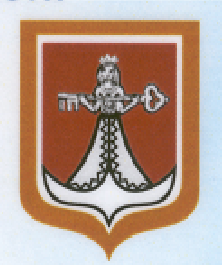 